О подготовке проекта планировки и проекта межевания территории           В соответствии со статьей 45 Градостроительного кодекса Российской Федерации, письмом ООО «СтройГеоКомплекс» от 08.04.2021 №139 (вх. от 09.04.2021 №01-08-3340/1): 1.  Согласовать ООО «СтройГеоКомплекс» подготовку документации по разработке проекта планировки и проекта межевания территории для размещения объекта: «Для обустройства площадки ЛРН и технологических проездов к рубежам ЛРН «Транснефть-Восток», расположенного на территории Республики Саха (Якутия), Ленский район.         2. ООО «СтройГеоКомплекс» предоставить в адрес администрации муниципального образования «Ленский район» картографические материалы объекта капитального строительства с координатной привязкой в векторном формате (файлы с расширением .tab, PDF) для загрузки в региональную государственную информационную систему территориального планирования (РГИС ТП).          3.  Главному специалисту управления делами (Иванская Е.С.) разместить настоящее распоряжение на официальном сайте муниципального образования «Ленский район».Глава                                                                                         Ж.Ж. АбильмановМуниципальное образование«ЛЕНСКИЙ РАЙОН»Республики Саха (Якутия)Муниципальное образование«ЛЕНСКИЙ РАЙОН»Республики Саха (Якутия)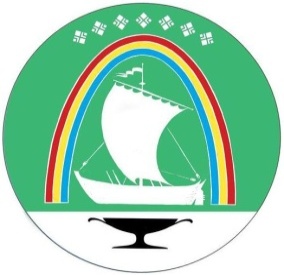 Саха Өрөспүүбүлүкэтин«ЛЕНСКЭЙ ОРОЙУОН» муниципальнайтэриллиитэ     РАСПОРЯЖЕНИЕ     РАСПОРЯЖЕНИЕ                          Дьаhал                          Дьаhал                          Дьаhал                г.Ленск                г.Ленск                             Ленскэй к                             Ленскэй к                             Ленскэй кот «19» _апреля_ 2021 года                                    № _01-04-622/1___                 от «19» _апреля_ 2021 года                                    № _01-04-622/1___                 от «19» _апреля_ 2021 года                                    № _01-04-622/1___                 от «19» _апреля_ 2021 года                                    № _01-04-622/1___                 от «19» _апреля_ 2021 года                                    № _01-04-622/1___                 